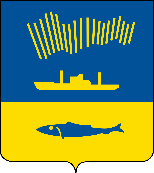 АДМИНИСТРАЦИЯ ГОРОДА МУРМАНСКАП О С Т А Н О В Л Е Н И Е                                                                                                         № В соответствии с постановлением Правительства Российской Федерации от 18.09.2020 № 1492 «Об общих требованиях к нормативным правовым актам, муниципальным правовым актам, регулирующим предоставление субсидий, в том числе грантов в форме субсидий, юридическим лицам, индивидуальным предпринимателям, а также физическим лицам - производителям товаров, работ, услуг, и о признании утратившими силу некоторых актов Правительства Российской Федерации и отдельных положений некоторых актов Правительства Российской Федерации», в целях реализации мероприятий муниципальной программы города Мурманска «Жилищно-коммунальное хозяйство» на 2018 - 2024 годы, утвержденной постановлением администрации города Мурманска от 13.11.2017 № 3605,  п о с т а н о в л я ю: 1. Внести в постановление администрации города Мурманска от 13.11.2017 № 3614 «Об утверждении порядка возмещения юридическим лицам, индивидуальным предпринимателям затрат, связанных с оказанием мер социальной поддержки жителям или защитникам блокадного Ленинграда по оплате жилья и коммунальных услуг» (в ред. постановлений от 06.02.2018         № 271, от 25.04.2019 № 1539, от 26.06.2020 №1470) следующие изменения:1. В преамбуле слова «постановлением Правительства РФ от 06.09.2016 № 887 «Об общих требованиях к нормативным правовым актам, муниципальным правовым актам, регулирующим предоставление субсидий юридическим лицам (за исключением субсидий государственным (муниципальным) учреждениям), индивидуальным предпринимателям, а также физическим лицам - производителям товаров, работ, услуг» заменить словами «постановлением Правительства РФ от 18.09.2020 № 1492 "Об общих требованиях к нормативным правовым актам, муниципальным правовым актам, регулирующим предоставление субсидий, в том числе грантов в форме субсидий, юридическим лицам, индивидуальным предпринимателям, а также физическим лицам - производителям товаров, работ, услуг, и о признании утратившими силу некоторых актов Правительства Российской Федерации и отдельных положений некоторых актов Правительства Российской Федерации"2. Внести в приложение к постановлению администрации города Мурманска от 13.11.2017 № 3614 «Об утверждении порядка возмещения юридическим лицам, индивидуальным предпринимателям затрат, связанных с оказанием мер социальной поддержки жителям или защитникам блокадного Ленинграда по оплате жилья и коммунальных услуг» (в ред. постановлений      от 06.02.2018 № 271, от 25.04.2019 № 1539, от 26.06.2020 №1470) следующие изменения:2.1. Раздел 1 дополнить новым пунктом  следующего содержания:«1.5. Сведения о Субсидии размещаются на едином портале бюджетной системы Российской Федерации в информационно-телекоммуникационной сети «Интернет» в разделе «Бюджет.».2.2. Раздел 2 изложить в новой редакции:«2. Условия и порядок предоставления Субсидии2.1. Субсидия предоставляется на основании соглашения о предоставлении Субсидии, заключенного в соответствии с типовой формой соглашения, утвержденной приказом управления финансов администрации города Мурманска для соответствующего вида расходов (далее - Соглашение).2.2. Получатель субсидии должен соответствовать на первое число месяца, предшествующего месяцу, в котором планируется заключение Соглашения, следующим требованиям:2.2.1. У Получателя субсидии должна отсутствовать просроченная задолженность по возврату в бюджет муниципального образования город Мурманск субсидий, бюджетных инвестиций, предоставленных, в том числе, в соответствии с иными правовыми актами, и иная просроченная (неурегулируемая) задолженность по денежным обязательствам перед бюджетом муниципального образования город Мурманск2.2.2. Получатель субсидии - юридическое лицо не должно находиться в процессе реорганизации, ликвидации, в отношении его не введена процедура банкротства, деятельность получателя субсидии не приостановлена в порядке, предусмотренном законодательством Российской Федерации, а Получатель субсидии - индивидуальный предприниматель не должен прекратить деятельность в качестве индивидуального предпринимателя.2.2.3. Получатель субсидии не должен являться иностранным юридическим лицом, а также российским юридическим лицом, в уставном (складочном) капитале которого доля участия иностранных юридических лиц, местом регистрации которых является государство или территория, включенные в утверждаемый Министерством финансов Российской Федерации перечень государств и территорий, предоставляющих льготный налоговый режим налогообложения и (или) не предусматривающих раскрытия и предоставления информации при проведении финансовых операций (офшорные зоны) в совокупности превышает 50 процентов.2.2.4. Получатель субсидии не должен получать средства из бюджета муниципального образования город Мурманск на основании иных муниципальных правовых актов на цели, указанные в пункте 1.2 настоящего Порядка.2.3. Для заключения Соглашения Получателю субсидии не позднее 1 октября текущего финансового года необходимо предоставить в Комитет следующий пакет документов:2.3.1. Заявление о предоставлении Субсидии.2.3.2. Выписку из единого государственного реестра юридических лиц, для индивидуальных предпринимателей - выписку из единого государственного реестра индивидуальных предпринимателей, полученную не ранее чем за один месяц до даты подачи заявления.2.3.3. Справку в произвольной форме об отсутствии просроченной задолженности по возврату в бюджет муниципального образования город Мурманск субсидий, бюджетных инвестиций, предоставленных в том числе в соответствии с иными правовыми актами, и иной просроченной  (неурегулированной) задолженности по денежным обязательствам перед бюджетом муниципального образования город Мурманск.2.3.4. Заявление в произвольной форме об отсутствии полученных средств из бюджета муниципального образования город Мурманск в соответствии с иными нормативными правовыми актами муниципального образования город Мурманск на цели, указанные в пункте 1.2 настоящего Порядка.2.3.5. Сведения о банковских реквизитах, Ф.И.О. руководителя и главного бухгалтера, юридический и почтовый адреса организации, контактные телефоны.2.3.6. Реестр адресов, по которым проживают Носители льгот.2.3.7. Плановый расчет Субсидии на возмещение затрат по форме, утвержденной Приложением № 2 к настоящему Порядку.2.4. Получатели субсидии, указанные в подпунктах 1.4.1 и 1.4.2 настоящего Порядка, дополнительно к документам, указанным в пункте 2.3 настоящего Порядка, предоставляют в Комитет:- копии договоров управления многоквартирными домами или копии договоров оказания услуг по содержанию и текущему ремонту общего имущества многоквартирных домов по адресам согласно реестру, указанному в подпункте 2.3.6 настоящего Порядка;- копии решений (протоколов) общих собраний собственников по выбору способа управления многоквартирным домом и установлению платы за содержание и ремонт жилого помещения по адресам согласно реестру, указанному в подпункте 2.3.6 настоящего Порядка.2.5. Получатели субсидии, указанные в подпункте 1.4.1, предоставляют в Комитет копию лицензии на право осуществления предпринимательской деятельности по управлению многоквартирными домами.2.6. Получатели субсидии, указанные в подпункте 1.4.3 настоящего Порядка, дополнительно к документам, указанным в пункте 2.3 настоящего Порядка, предоставляют в Комитет:- копии решений (протоколов) общих собраний собственников помещений в многоквартирном доме о внесении платы за коммунальные услуги (за исключением коммунальных услуг, потребляемых при использовании общего имущества в многоквартирном доме) ресурсоснабжающим организациям по адресам согласно реестру, указанному в подпункте 2.3.6 настоящего Порядка, - в случае, когда решение о переходе на такой способ расчетов и о дате перехода принято общим собранием собственников помещений в многоквартирном доме;- копию договора ресурсоснабжения, содержащего условие о праве ресурсоснабжающей организации отказаться от его исполнения в одностороннем порядке, а также копию уведомления ресурсоснабжающей организации о расторжении договора ресурсоснабжения в случаях, предусмотренных подпунктом «а» пункта 30 постановления Правительства Российской Федерации от 14.02.2012 № 124, по адресам согласно реестру, указанному в подпункте 2.3.6 настоящего Порядка.2.7. Документы, указанные в пунктах 2.3 - 2.6 настоящего Порядка, оформляются в печатном виде на листах формата А4, нумеруются, прошиваются, скрепляются записью «Прошито и пронумеровано ___ листов» с указанием даты, фамилии, имени, отчества, должности руководителя юридического лица либо фамилии, имени, отчества, индивидуального предпринимателя, заверяется подписью руководителя юридического лица либо подписью индивидуального предпринимателя и печатью Получателя субсидии (при наличии).Все копии предоставляемых документов должны содержать запись «Копия верна», дату, фамилию, имя, отчество, должность руководителя юридического лица либо фамилию, имя, отчество индивидуального предпринимателя и быть заверены подписью руководителя юридического лица либо подписью индивидуального предпринимателя и печатью Получателя субсидии (при наличии).Исправления в пакете предоставляемых документов не допускаются.2.8. Комитет регистрирует заявление о предоставлении Субсидии в день его поступления и в течение 5 (пяти) рабочих дней со дня регистрации осуществляет проверку документов на их соответствие требованиям настоящего Порядка.2.9. В случае несоблюдения Получателем субсидии требований к составу и (или) обнаружения недостоверной информации в предоставленных документах, предусмотренных пунктами 2.3 - 2.6 настоящего Порядка, Комитет в срок не позднее 3 (трех) рабочих дней после завершения проверки на соответствие предоставленных документов требованиям настоящего Порядка направляет Получателю субсидии письменное уведомление об отказе в заключении Соглашения.Отказ в заключении Соглашения не препятствует повторному обращению при соблюдении условий, предусмотренных пунктами 2.3 - 2.7 настоящего Порядка.2.10. В случае несоблюдения Получателем субсидии требований к оформлению документов, предусмотренных пунктом 2.7 настоящего Порядка, Комитет не позднее 3 (трех) рабочих дней после завершения проверки, предусмотренной пунктом 2.8 настоящего Порядка, производит возврат документов Получателю субсидии для доработки.Повторная проверка документов на предмет их соответствия требованиям пункта 2.7 настоящего Порядка производится Комитетом в сроки, установленные пунктом 2.8 настоящего Порядка.2.11. В случае соответствия документов требованиям настоящего Порядка Комитет в течение 3 (трех) рабочих дней после окончания срока рассмотрения документов готовит проект Соглашения и направляет его Получателю субсидии.2.12. Получатель субсидии подписывает Соглашение в течение 3 (трех) рабочих дней с даты получения проекта Соглашения и направляет его в Комитет.2.13. Отказ в заключении Соглашения не препятствует повторному обращению при соблюдении условий, предусмотренных пунктами 2.3 - 2.7 настоящего Порядка.2.14. Размер Субсидии рассчитывается в размере 50 процентов от:- платы за содержание жилого помещения, в котором проживает Носитель льготы, включающей в себя плату за услуги, работы по управлению многоквартирным домом, за содержание и текущий ремонт общего имущества в многоквартирном доме, исходя из общей площади указанного жилого помещения (в коммунальных квартирах - занимаемой жилой площади);- платы за холодную воду, горячую воду, электрическую энергию, тепловую энергию, потребляемые при содержании общего имущества в многоквартирном доме, определяемую исходя из доли жилого помещения, в котором проживает Носитель льготы, в праве общей собственности на общее имущество в данном доме;- платы за коммунальные услуги, рассчитанной исходя из объема потребляемых коммунальных услуг, определенного по показаниям приборов учета, но не более нормативов потребления, утверждаемых в установленном законодательством Российской Федерации порядке, приходящейся на долю Носителя льготы. При отсутствии указанных приборов учета плата за коммунальные услуги рассчитывается исходя из нормативов потребления коммунальных услуг, утверждаемых в установленном законодательством Российской Федерации порядке.Меры социальной поддержки по оплате жилья и коммунальных услуг предоставляются Носителям льгот, проживающим в жилых помещениях независимо от вида жилищного фонда, и не распространяются на установленные Правительством Российской Федерации случаи применения повышающих коэффициентов к нормативам потребления коммунальных услуг.2.15. Получатель субсидии предоставляет меры социальной поддержки по оплате жилья и коммунальных услуг Носителям льготы в соответствии с решением Мурманского городского совета 21 созыва (3-я сессия) от 21.12.1990 № 9 «О дополнительных льготах бывшим жителям или защитникам блокадного Ленинграда».2.16. Субсидия рассчитывается Получателем субсидии по итогам квартала. 2.17. Соглашение о предоставлении субсидии, дополнительные соглашения к Соглашению, предусматривающие внесение в него изменений или его расторжение, заключаются в соответствии с типовыми формами, утвержденными приказом управления финансов администрации города Мурманска.2.18. В случае уменьшения Главному распорядителю бюджетных средств ранее доведенных лимитов бюджетных обязательств приводящего к невозможности предоставления Субсидии в размере, определенном в Соглашении, Главный распорядитель бюджетных средств принимает решение о включении в Соглашение новых условий или о расторжении Соглашения при не достижении согласия по новым условиям.2.19. Результатом предоставления Субсидии является оказание мер социальной поддержки по оплате жилья и коммунальных услуг жителям или защитникам блокадного Ленинграда. Значение результата устанавливается в Соглашении.2.20. Для получения Субсидии Получатель субсидии направляет в Комитет счет на предоставление Субсидии с приложением следующих документов:2.20.1. Справки-основания на возмещение затрат, связанных с оказанием мер социальной поддержки, согласно приложению № 1 к настоящему Порядку.2.20.2. Расчета Субсидии на возмещение затрат по оплате содержания жилого помещения, в том числе коммунальных услуг в целях содержания общего имущества в многоквартирном доме согласно приложению № 2 к настоящему Порядку.2.20.3. Расчета Субсидии на возмещение затрат по оплате коммунальных услуг согласно приложению № 3 к настоящему Порядку.2.20.4. Ведомости начисленных мер социальной поддержки Носителю льготы, заверенной руководителем расчетного центра, на бумажном носителе, которая содержит в обязательном порядке фамилию, имя, отчество Носителя льготы, адрес его проживания и вид предоставляемых жилищных и (или) коммунальных услуг.2.21. Предельный срок предоставления документов не позднее  1 декабря текущего финансового года.2.22. Документы, указанные в подпунктах 2.20.1 - 2.20.4 настоящего Порядка, нумеруются, прошиваются, скрепляются записью «Прошито и пронумеровано ___ листов» с указанием даты, фамилии, имени, отчества, должности руководителя юридического лица либо фамилии, имени, отчества индивидуального предпринимателя, заверяются подписью руководителя юридического лица либо подписью индивидуального предпринимателя и печатью Получателя субсидии (при наличии).Все копии предоставляемых документов должны содержать запись «Копия верна», дату, фамилию, имя, отчество, должность руководителя юридического лица либо фамилию, имя, отчество индивидуального предпринимателя и быть заверены подписью руководителя юридического лица либо подписью индивидуального предпринимателя и печатью Получателя субсидии (при наличии).В предоставленных документах не допускается наличие помарок, исправлений.2.23. Комитет регистрирует документы, предусмотренные пунктом 2.20 настоящего Порядка, в день их поступления и в течение 10 (десяти) рабочих дней со дня регистрации осуществляет их проверку.2.24. Основание для отказа Получателю субсидии  в предоставлении Субсидии является установление факта недостоверности представленной  Получателем  субсидии информации.2.25. В случае несоответствия предоставленных документов условиям настоящего Порядка и Соглашения Комитет в течение 3 (трех) рабочих дней с момента завершения проверки возвращает документы на доработку. Получатель субсидии в течение 10 (десяти) рабочих дней обеспечивает их корректировку и повторное направление в Комитет. Повторную проверку документов Комитет осуществляет в течение 3 (трех) рабочих дней со дня их получения и регистрации.2.26. В случае соответствия документов требованиям настоящего Порядка и Соглашения Комитет в течение 3 (трех) рабочих дней после окончания срока проверки документов издает приказ о выделении средств Субсидии.2.27. В течение 1 (одного) рабочего дня с даты подписания приказа о выделении средств Субсидии Комитет направляет кассовый план выплат в управление финансов администрации города Мурманска для получения Субсидии на лицевой счет Комитета.2.28. В течение 5 (пяти) рабочих дней со дня получения кассового плана выплат управление финансов администрации города Мурманска на основании предъявленного кассового плана выплат направляет причитающуюся сумму на лицевой счет Комитета, открытый в Управлении Федерального казначейства по Мурманской области.2.29. Комитет производит перечисление Субсидии Получателю субсидии на расчетный счет, указанный в Соглашении, в течение 4 (четырех) рабочих дней с момента поступления денежных средств на лицевой счет Комитета, но не позднее 10 (десятого) рабочего дня с даты подписания приказа о выделении средств Субсидии.2.30. Субсидия перечисляется ежеквартально.2.31.Финансирование расходов по предоставлению Субсидии за последний квартал текущего финансового года производится в следующем финансовом году за счет и в пределах лимитов бюджетных обязательств, предусмотренных Комитету.».2.3. Пункт 3.1 раздела 3 изложить в новой редакции:«3.1. Отчет о достижении значений результатов предоставления Субсидии предоставляется  Получателем субсидии до 1 декабря текущего года по форме, установленной в Соглашении.».2.4. Раздел 4 добавить новым абзацем следующего содержания:«Согласие Получателя Субсидии на осуществление таких проверок включается в Соглашение.».2.5. В пункте 4.4 раздела 4 слова «не достижения результата» заменить словами «не достижения значения результата».2.6. Пункт 4.6 раздела 4 изложить в новой редакции:«4.6. Орган внутреннего муниципального финансового контроля осуществляет обязательную проверку соблюдения условий, целей и Порядка предоставления Субсидии в соответствии с полномочиями, определенными статьей 269.2 Бюджетного кодекса Российской Федерации.».3. Отделу информационно-технического обеспечения и защиты информации администрации города Мурманска (Кузьмин А.Н.) разместить настоящее постановление на официальном сайте администрации города Мурманска в сети Интернет.4. Редакции газеты «Вечерний Мурманск» (Хабаров В.А.) опубликовать настоящее постановление.5. Настоящее постановление вступает в силу со дня официального опубликования.6. Контроль за выполнением настоящего постановления возложить на заместителя главы администрации города Мурманска Доцник В.А.Глава администрации города Мурманска                                                                                Е.В. Никора